                                       			         проект 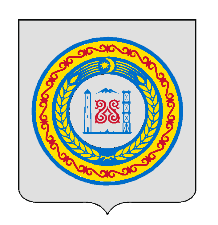 ЧЕЧЕНСКАЯ РЕСПУБЛИКА		ШАЛИНСКИЙ МУНИЦИПАЛЬНЫЙ РАЙОНАДМИНИСТРАЦИЯ АВТУРИНСКОГО СЕЛЬСКОГО ПОСЕЛЕНИЯЭВТАРА ЭВЛАН АДМИНИСТРАЦИ ШЕЛАН МУНИЦИПАЛЬНИ К1ОШТАННОХЧИЙН РЕСПУБЛИКАН ПОСТАНОВЛЕНИЕ  От 00.00.2023 г.	                    				№ 00с. АвтурыО случаях осуществления закупок товаров, работ, услуг для обеспечения муниципальных нужд Автуринского сельского поселения Шалинского муниципального района у единственного поставщика (подрядчика, исполнителя) и порядке их осуществленияВ соответствии с частью 2 статьи 15 Федерального закона от 8 марта 2022 года № 46-ФЗ «О внесении изменений в отдельные законодательные акты Российской Федерации», постановлением Правительства Российской Федерации от 10.03.2022 г. № 339, постановлением Правительства Чеченской Республики от 17 марта 2022 года № 67 «О случаях осуществления закупок товаров, работ, услуг для государственных нужд Чеченской Республики и (или) муниципальных нужд у единственного поставщика (подрядчика, исполнителя) и порядке их осуществления», руководствуясь Уставом Автуринского сельского поселения Шалинского муниципального района, администрация Автуринского сельского поселения Шалинского муниципального района,ПОСТАНОВЛЯЕТ:1. Установить, что в дополнение к случаям, предусмотренным частью 1 статьи 93 Федерального закона от 5 апреля 2013 года № 44-ФЗ «О контрактной системе в сфере закупок товаров, работ, услуг для обеспечения государственных и муниципальных нужд» (далее - Федеральный закон), заказчики вправе осуществлять закупки товаров, работ, услуг для муниципальных нужд Автуринского сельского поселения Шалинского муниципального района (далее - закупка) у единственного поставщика (подрядчика, исполнителя) в следующих случаях:- в целях реализации национальных проектов и государственных программ Российской Федерации и Чеченской Республики;- в целях обеспечения деятельности органов местного самоуправления, выполнения функций муниципальных казенных учреждений;- в целях выполнения муниципальных заданий муниципальными бюджетными и автономными учреждениями;- в случае, если закупка предусмотрена в протоколе заседания Комиссии Шалинского муниципального района по предупреждению и ликвидации чрезвычайных ситуаций и обеспечению пожарной безопасности;
- в целях закупки лекарственных препаратов, мягкого инвентаря, изделий медицинского назначения, лабораторных реагентов, продуктов питания, медицинского оборудования, работ и услуг по техническому обслуживанию и ремонту медицинского оборудования.2. При возникновении потребности в осуществлении закупок товаров, работ, услуг у единственного поставщика (подрядчика, исполнителя) в случаях, предусмотренных настоящим Постановлением, муниципальный заказчик направляет в адрес Шалинского районного финансового управления (далее - Уполномоченный орган) предложение о закупке для проведения проверки.2.1. Предложение муниципального заказчика должно содержать следующие документы и информацию:проект муниципального контракта, содержащий требования к закупаемым товарам (работам, услугам);подготовленное в соответствии со статьей 22 Федерального закона обоснование цены муниципального контракта, заключаемого с единственным поставщиком (подрядчиком, исполнителем);информацию об источниках финансирования закупки товаров, работ, услуг;информацию о предполагаемом единственном поставщике (подрядчике, исполнителе), включая его наименование, идентификационный номер налогоплательщика, и обоснование выбора такого поставщика (подрядчика, исполнителя).2.2. Поступившее в Уполномоченный орган предложение о закупке у единственного поставщика (подрядчика, исполнителя) регистрируется и в течение одного рабочего дня передается ответственному исполнителю для организации проверки.2.3. Ответственный исполнитель в течение трех рабочих дней со дня регистрации предложения муниципального заказчика осуществляет проверку:представленных документов и информации на соответствие Федеральному закону;соответствия предлагаемого единственного поставщика (подрядчика, исполнителя) требованиям, установленным в пунктах 1, 7.1 части 1, части 1.1 статьи 31 Федерального закона.2.4. Уполномоченный орган в случае непредставления документов и информации, указанных в подпункте 2.1 пункта 2 настоящего Постановления, либо представления их в ненадлежащем виде возвращает поступившие документы и информацию муниципальному заказчику без рассмотрения.2.5. При возникновении замечаний относительно проекта муниципального контракта и (или) прилагаемых документов ответственный исполнитель уведомляет о наличии таких замечаний муниципального заказчика.2.6. В течение двух рабочих дней со дня уведомления, указанного в подпункте 2.5 пункта 2 настоящего Постановления, муниципальный заказчик направляет изменения в проект муниципального контракта и (или) прилагаемые документы либо обоснование отсутствия нарушений.2.7. По результатам рассмотрения документов и информации, представленных муниципальным заказчиком, Уполномоченный орган готовит заключение об осуществлении закупки у единственного поставщика (подрядчика, исполнителя).2.8. Не позднее 3 рабочих дней со дня, следующего за днем заключения контракта, муниципальный заказчик направляет в Управление Федеральной антимонопольной службы по Чеченской Республике уведомление о закупке. К такому уведомлению прилагается копия заключенного в соответствии с настоящим Постановлением контракта.2.10. Информация о контрактах, заключенных при осуществлении закупок у единственного поставщика (подрядчика, исполнителя) в случаях, установленных в соответствии с пунктом 1, включается в соответствующий реестр контрактов, заключенных заказчиками, предусмотренный статьей 103 Федерального закона. Информация и документы, включенные в реестр контрактов, заключенных заказчиками, при осуществлении закупок у единственного поставщика (подрядчика, исполнителя) в случаях, установленных в соответствии с пунктом 1 настоящего Постановления, не размещаются на официальном сайте единой информационной системы в сфере закупок в информационно-телекоммуникационной сети «Интернет».2.11. При исполнении контрактов, заключенных при осуществлении закупок у единственного поставщика (подрядчика, исполнителя) в случаях, установленных в соответствии с пунктом 1, применяются положения частей 13 и 14 статьи 94 Федерального закона. Документы, предусмотренные частями 13 и 14 статьи 94 Федерального закона, не размещаются на официальном сайте единой информационной системы в сфере закупок в информационно-телекоммуникационной сети «Интернет».  Настоящее Постановление вступает в силу со дня его официального опубликования и действует до 31 декабря 2023 года.И. о. главы администрации 						Е.Г. Хусаинова